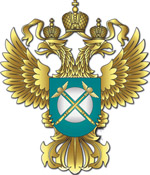 Управление Федеральной антимонопольной службы по Новгородской областиПресс-релизТ.: (8162) 77-74-51, Ф.: (8162) 73-88-11, E-mail: to53@fas.gov.ruООО «ЗАВОД ГЕОРГИЕВСКИЙ.ТРАДИЦИИ КАЧЕСТВА» оштрафован на 100 тысяч рублей за нарушение при распространении рекламы алкогольной продукции 10.09.2021 в Новгородском УФАС России состоялось рассмотрение дела об административном правонарушении в отношении ООО «ЗАВОД ГЕОРГИЕВСКИЙ.ТРАДИЦИИ КАЧЕСТВА» при распространении в торговом комплексе  (гипермаркете) «Лента», расположенного по адресу: г. Великий Новгород, ул. Псковская, д. 33 рекламы с изображением алкогольной продукции (водки «Медная лошадка») с использованием рекламной конструкции, размещенной при входе в торговый зал гипермаркета.В рассматриваемой рекламе были установлены нарушения части 3 статьи 21 Закона о рекламе, выразившееся в ненадлежащем указании на рекламной конструкции информации (предупреждения) о вреде чрезмерного потребления алкогольной продукции.Нанесенное на уровне пола предупреждение менее заметно и заведомо хуже воспринимается потребителем, чем исполненное в верхней части конструкции на высоте 2 метров, т.е. несущественно выше уровня глаз человека среднего роста.Таким образом, для надлежащего восприятия потребителем на каждом конструктивном элементе должно быть отведено не менее чем десять процентов данного пространства для   предупреждения о вреде чрезмерного потребления алкогольной продукции.Результатом рассмотрения дела стало привлечение ООО «ЗАВОД ГЕОРГИЕВСКИЙ.ТРАДИЦИИ КАЧЕСТВА»  к административной ответственности по части 1 статьи 14.3 Кодекса Российской Федерации об административных правонарушениях в виде штрафа в размере 100 тысяч рублей. Михайлов Сергей Олегович(8162) 73 88 38                                                                                                                    14 сентября 2021 г.